Setting up mail on iPhone/iPad/iOSGo Settings and move down to Mail, Contacts, Calendars -> Add Account Tap Other -> Add Mail AccountStep 1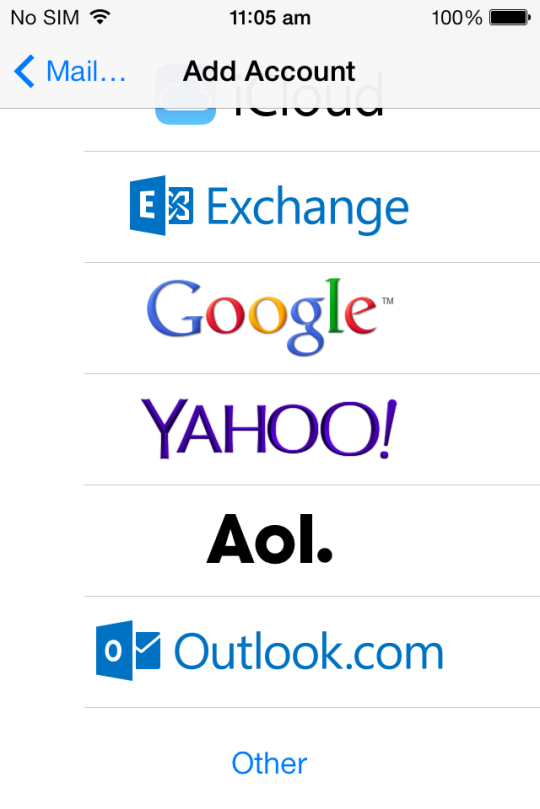 Step 2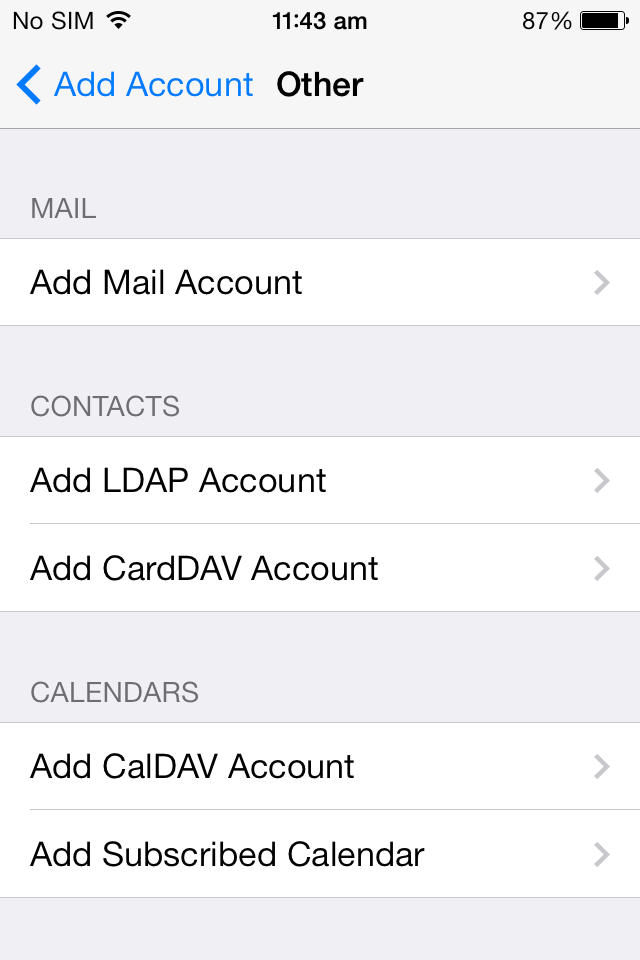 Step 3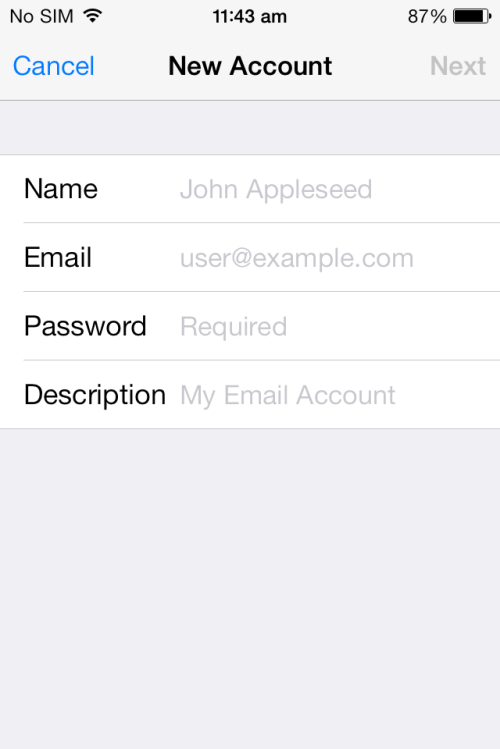 Fill out your detailsStep 4 (i)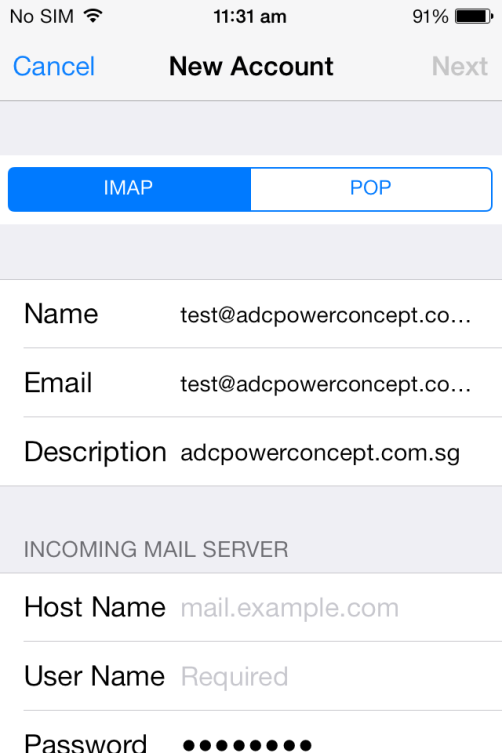 Step 4 (ii)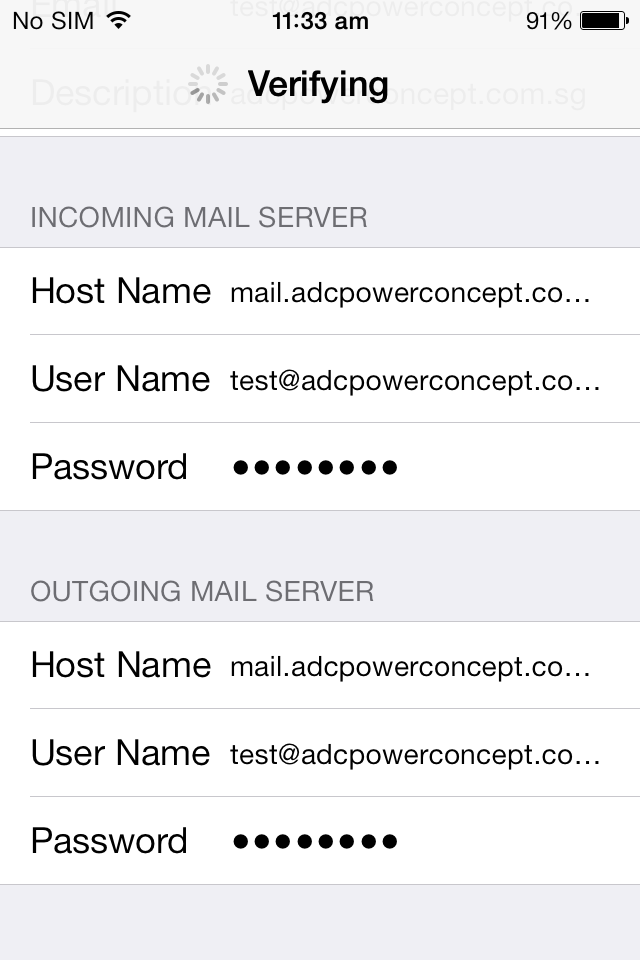 Host name can be:pop.domain, imap.domain,  mail.domainStep 5 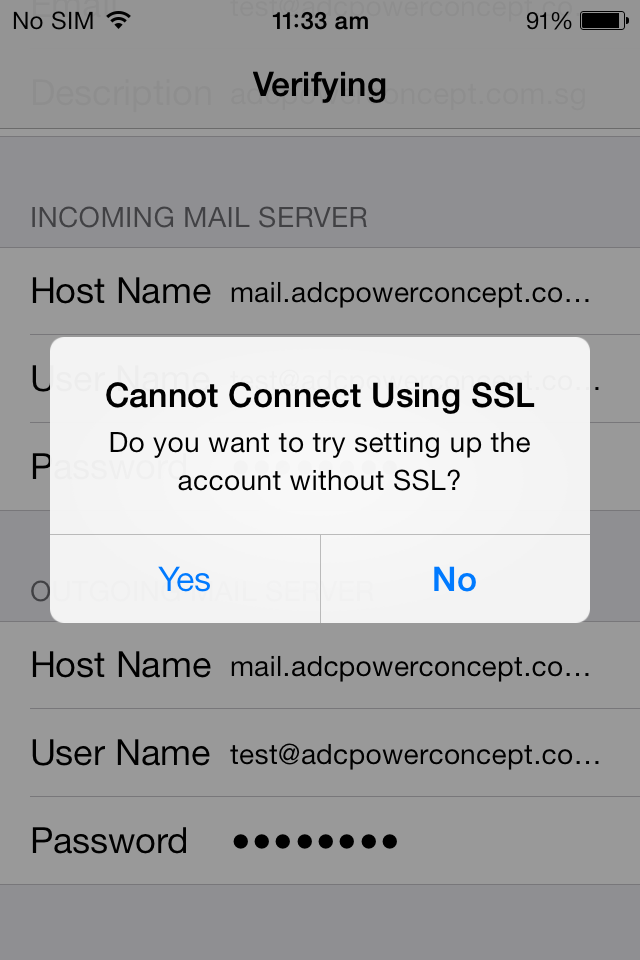 Choose YesIt will auto verify the email for you.Step 6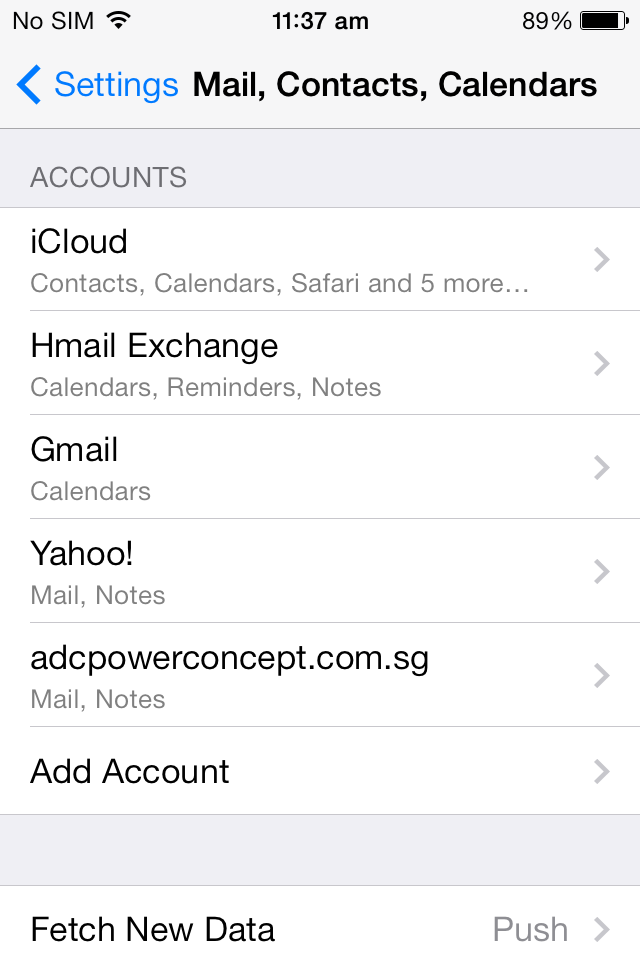 Tap the mail account you just created Step 8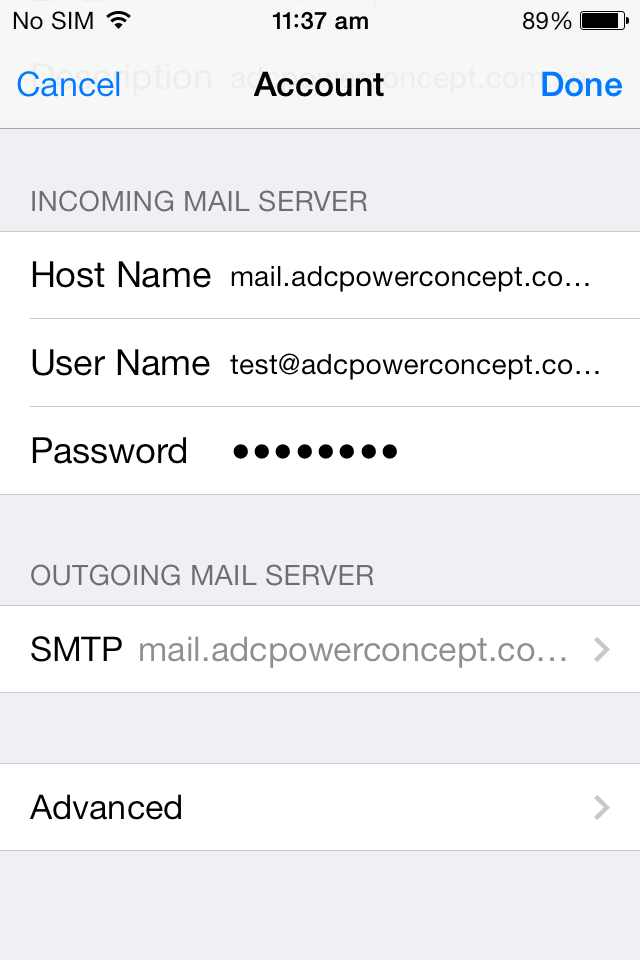 Tap SMTP to Step 9Tap Advance to Step 10Step 7 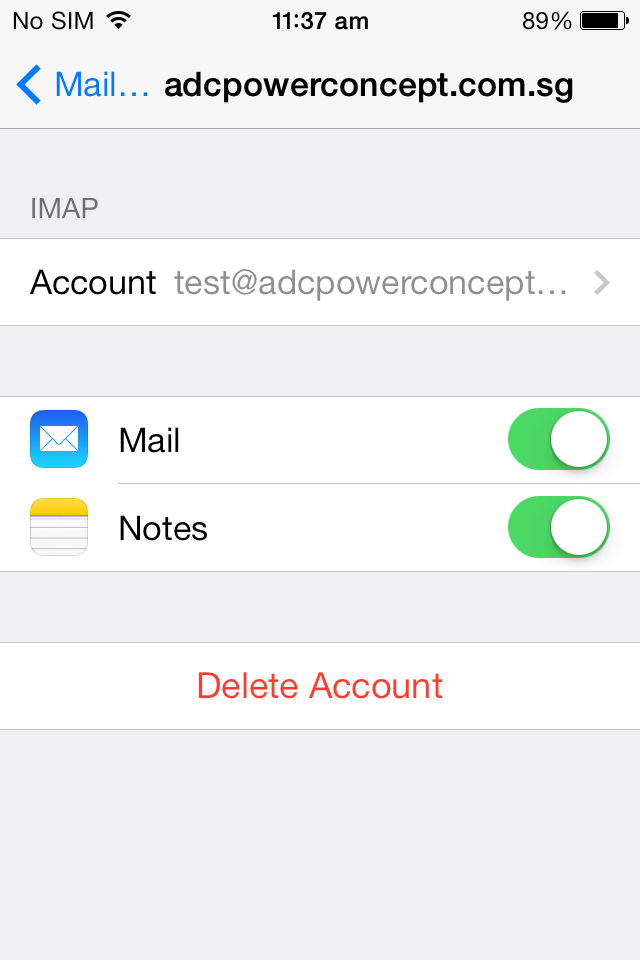 Tap the accountStep 9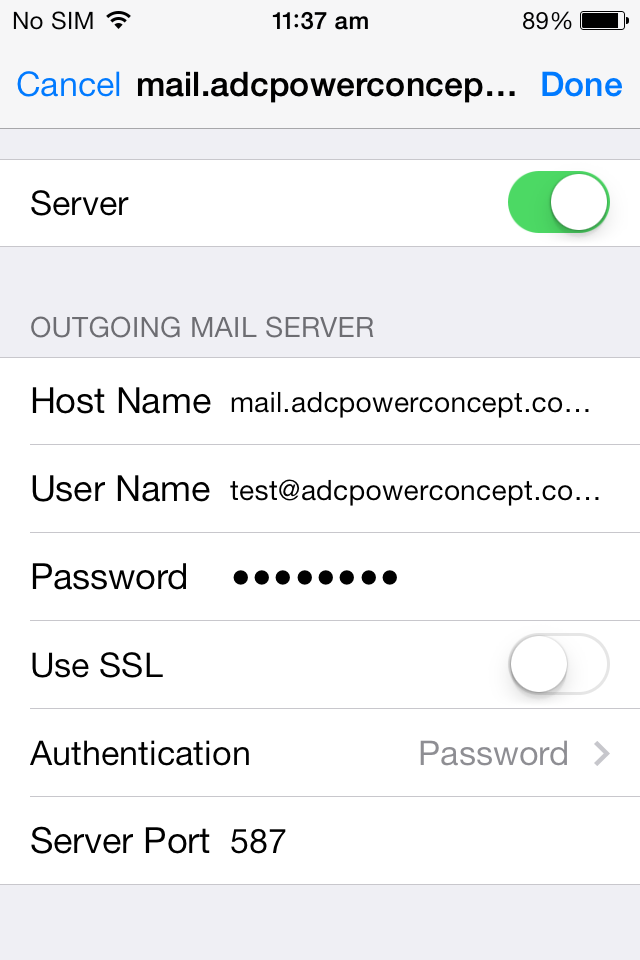 Set SSL OFF, Server Port 587Authentication “Password” and then DoneStep 10Step 10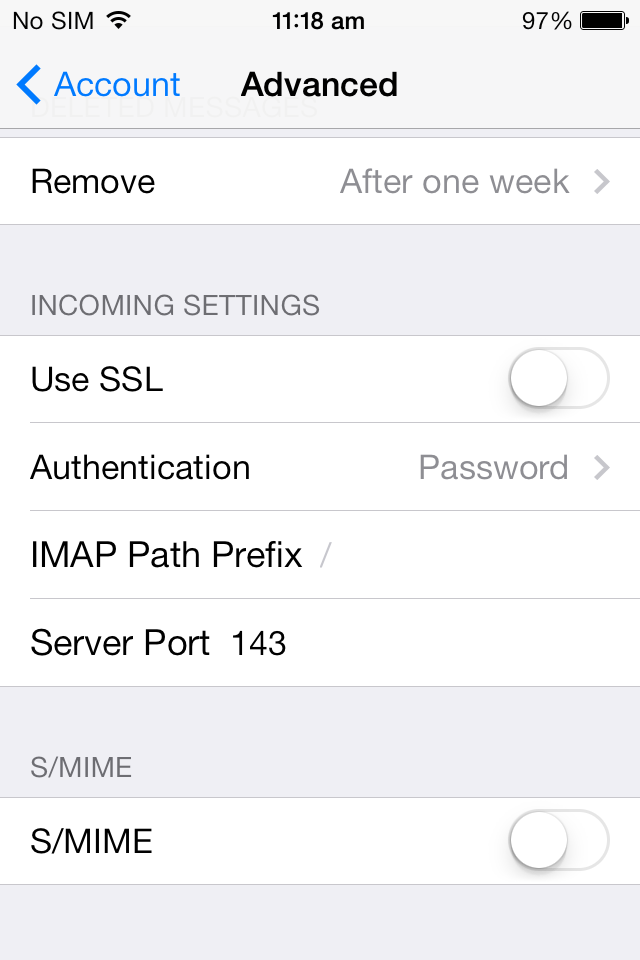 Set SSL OFFSet Server port to 143To verify the information, tap Done